МУНИЦИПАЛЬНОЕ БЮДЖЕТНОЕ ДОШКОЛЬНОЕ ОБРАЗОВАТЕЛЬНОЕ УЧРЕЖДЕНИЕ ДЕТСКИЙ САД ОБЩЕРАЗВИВАЮЩЕГО ВИДА №10 "ЁЛОЧКА"Занятие по формированию элементарных математических представлений во второй младшей группе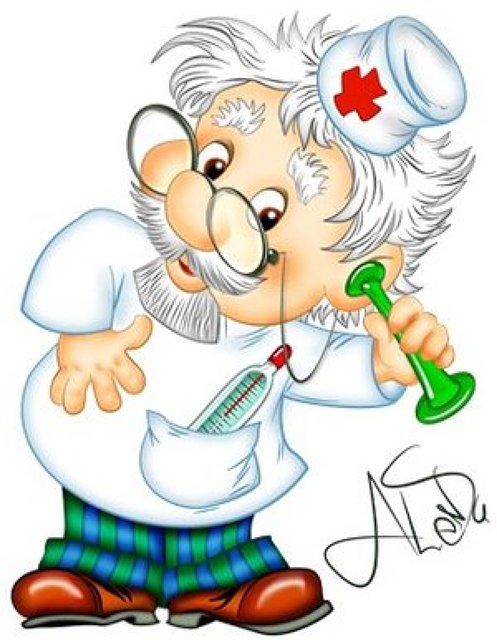 «В гостях у Айболита»Подготовила: воспитательпервой квалификационной категорииГондалева Анна МихайловнаОзёры, 2010г.